УКРАЇНА                                    КАЛУСЬКА  МІСЬКА  РАДА                     (проект)РІШЕННЯвід ________ ______2021 р. № ______                                                 м. КалушЗ метою врегулювання питання доступу до інфраструктури об’єктів   електроенергетики  комунальної власності для розташування технічних засобів телекомунікацій, забезпечення розвитку інформаційного суспільства та створення належних умов для розвитку конкуренції на ринку телекомунікаційних послуг шляхом забезпечення ефективного використання існуючих елементів інфраструктури об'єктів  комунальної власності, відповідно до Закону України «Про доступ до об’єктів будівництва, транспорту, електроенергетики з метою розвитку телекомунікаційних мереж», наказу міністерства енергетики та вугільної промисловості України 10.12.2018 р. №622 «Про затвердження Методики визначення плати за доступ до елементів інфраструктури об’єкта електроенергетики» керуючись пунктом 57 частини першої статті 26  Закону України «Про місцеве самоврядування в Україні», Калуська міська радаВИРІШИЛА:Власникам інфраструктури об’єктів електроенергетики комунальної власності під час здійснення доступу до елементів інфраструктури об’єктів доступу керуватися Законом України «Про доступ до об’єктів будівництва, транспорту, електроенергетики з метою розвитку телекомунікаційних мереж», відповідними правилами та методиками визначення плати за доступ до елементів інфраструктури об’єктів доступу, які затверджені у відповідності до зазначеного вище Закону.Встановити, що плата за доступ до об’єктів   електроенергетики комунальної власності комунального підприємства «Міськсвітло», яке вважається  балансоутримувачем  або особою,  в розпорядженні (управлінні) якої перебувають об’єкти доступу (надалі – уповноважена особа) становить:2.1. 	за розроблення та видачу технічних умов з доступу –  2892, 00 грн. з ПДВ; 2.2. 	за доступ до елементів інфраструктури об’єктів електроенергетики – 0,3 відсотка мінімальної заробітної плати за одну опору- елемент будь-якої інфраструктури об’єкта доступу, у тому числі опору лінії електропередачі, на місяць. Розмір мінімальної заробітної плати визначається станом на 1 січня поточного року.Уповноваженій особі об’єктів електроенергетики комунальної власності:3.1. 	укладати договори з доступу із замовниками доступу до інфраструктури об’єкта доступу у відповідності до законодавства України з урахуванням особливостей, встановлених Законом України «Про доступ до об’єктів будівництва, транспорту, електроенергетики з метою розвитку телекомунікаційних мереж»;3.2. 	визначати у договорах з доступу до елементів інфраструктури об’єктів розмір плати відповідно до цього рішення;3.3. 	надавати замовнику доступу до інфраструктури об’єкта доступу відповідно до договору з доступу безперешкодний доступ до всіх технічних засобів телекомунікацій, розміщених на елементах інфраструктури об’єкта доступу.4. 	Виконавчим органам Калуської міської ради, в межах своїх повноважень, сприяти у:4.1. 	створенні сприятливих умов для функціонування розвитку телекомунікаційних мереж загального користування та повноцінного надання населенню телекомунікаційних послуг;4.2. 	організації недискримінаційного доступу операторів та провайдерів телекомунікацій, уповноважених ними осіб до інфраструктури об’єктів   електроенергетики комунальної власності на договірній основі з підприємствами, на балансі яких перебуває ця інфраструктура;4.3. 	організації розвитку інфраструктури об’єктів електроенергетики  комунальної власності для розміщення технічних засобів телекомунікацій з метою задоволення потреб населення у телекомунікаційних послугах.5.  Рішення набирає чинності з моменту оприлюднення на сайті Калуської міської ради.6.    Відділу з питань внутрішньої політики та зав’язків з громадськістю міської ради (Тарас Нижник) забезпечити оприлюднення даного рішення в місцевому друкованому засобі масової інформації та на офіційному веб-сайті Калуської міської ради в мережі Інтернет у строки, визначені законодавством.7. 	Контроль за виконанням цього рішення покласти на  заступника  міського     голови з питань діяльності виконавчих органів міської ради  Богдана Білецького.  Міський голова						Андрій Найда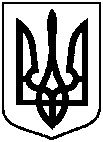                                                                           __________ сесія восьмого                                                       демократичного  скликання                                                                          __________ сесія восьмого                                                       демократичного  скликанняПро встановлення плати за використання елементів інфраструктури об’єкта  електроенергетики (опор повітряних ліній електропередач)